DEKLARACJA CZŁONKOWSKAStowarzyszenie Lokalna Grupa Działania             „Zaścianek Mazowsza”ul. Polna 15, 07-405 Troszyn  Tel. 297-671-825, e-mail: lgdzascianekmazowsza@wp.plwww.zascianekmazowsza.pl 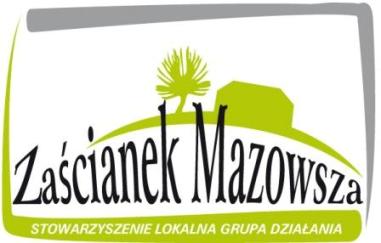 Złożenie deklaracjiAktualizacja danychDane osoby składającej deklaracjęDane osoby składającej deklaracjęDane osoby składającej deklaracjęImię i nazwisko:
(w przypadku posiadania kilku imion lub nazwisk należy podać wszystkie)Miejsce zamieszkania:
(dokładny adres : miejscowość, ulica, numer domu, kod pocztowy, poczta)Kontakt:
(telefon, e-mail)Data   urodzenia:PESEL:Seria i numer dowodu osobistego:Reprezentowany sektorReprezentowany sektorReprezentowany sektorOświadczam, że jestem przedstawicielem następującego sektora:  PUBLICZNEGO - gminy, powiaty, uczelnie publiczne, jednostki badawczo-rozwojowe, samodzielne publiczne zakłady opieki zdrowotnej, państwowe lub samorządowe instytucje kultury oraz państwowe lub samorządowe osoby prawne utworzone na podstawie odrębnych przepisów w celu wykonywania zadań publicznych z wyłączeniem przedsiębiorców.  SPOŁECZNEGO – organizacje pozarządowe, kościoły i związki wyznaniowe, jeżeli ich cele statutowe obejmują prowadzenie działalności pożytku publicznego,  związki zawodowe, organizacje pracodawców, organizacje społeczno-zawodowe rolników, inne dobrowolne zrzeszenia i ruchy obywatelskie.  GOSPODARCZEGO – przedsiębiorcy tj. osoby prawne wpisane do KRS lub osoby fizyczne prowadzące działalność gospodarczą, rolnicy.  MIESZKAŃCY – osoby fizyczne będące mieszkańcami obszaru LGD „Zaścianek Mazowsza” – mieszkaniec obszaru LGD może reprezentować również pozostałe sektory.Oświadczam, że jestem przedstawicielem następującego sektora:  PUBLICZNEGO - gminy, powiaty, uczelnie publiczne, jednostki badawczo-rozwojowe, samodzielne publiczne zakłady opieki zdrowotnej, państwowe lub samorządowe instytucje kultury oraz państwowe lub samorządowe osoby prawne utworzone na podstawie odrębnych przepisów w celu wykonywania zadań publicznych z wyłączeniem przedsiębiorców.  SPOŁECZNEGO – organizacje pozarządowe, kościoły i związki wyznaniowe, jeżeli ich cele statutowe obejmują prowadzenie działalności pożytku publicznego,  związki zawodowe, organizacje pracodawców, organizacje społeczno-zawodowe rolników, inne dobrowolne zrzeszenia i ruchy obywatelskie.  GOSPODARCZEGO – przedsiębiorcy tj. osoby prawne wpisane do KRS lub osoby fizyczne prowadzące działalność gospodarczą, rolnicy.  MIESZKAŃCY – osoby fizyczne będące mieszkańcami obszaru LGD „Zaścianek Mazowsza” – mieszkaniec obszaru LGD może reprezentować również pozostałe sektory.Oświadczam, że jestem przedstawicielem następującego sektora:  PUBLICZNEGO - gminy, powiaty, uczelnie publiczne, jednostki badawczo-rozwojowe, samodzielne publiczne zakłady opieki zdrowotnej, państwowe lub samorządowe instytucje kultury oraz państwowe lub samorządowe osoby prawne utworzone na podstawie odrębnych przepisów w celu wykonywania zadań publicznych z wyłączeniem przedsiębiorców.  SPOŁECZNEGO – organizacje pozarządowe, kościoły i związki wyznaniowe, jeżeli ich cele statutowe obejmują prowadzenie działalności pożytku publicznego,  związki zawodowe, organizacje pracodawców, organizacje społeczno-zawodowe rolników, inne dobrowolne zrzeszenia i ruchy obywatelskie.  GOSPODARCZEGO – przedsiębiorcy tj. osoby prawne wpisane do KRS lub osoby fizyczne prowadzące działalność gospodarczą, rolnicy.  MIESZKAŃCY – osoby fizyczne będące mieszkańcami obszaru LGD „Zaścianek Mazowsza” – mieszkaniec obszaru LGD może reprezentować również pozostałe sektory.Deklaracja przystąpieniaDeklaracja przystąpieniaDeklaracja przystąpieniaNiniejszym deklaruję chęć wstąpienia do Stowarzyszenia Lokalna Grupa Działania „Zaścianek Mazowsza” w charakterze członka zwyczajnego/wspierającego.Oświadczam, że posiadam pełną zdolność do czynności prawnych, nie jestem pozbawiony/a praw publicznych oraz znany jest mi Statut Stowarzyszenia, którego zapisów zobowiązuję się przestrzegać.Proszę o zawiadamianie mnie o terminie, miejscu i porządku obrad Walnego Zebrania Członków LGD „Zaścianek Mazowsza” za pośrednictwem poczty elektronicznej/telefonicznie/listem zwykłymNiniejszym deklaruję chęć wstąpienia do Stowarzyszenia Lokalna Grupa Działania „Zaścianek Mazowsza” w charakterze członka zwyczajnego/wspierającego.Oświadczam, że posiadam pełną zdolność do czynności prawnych, nie jestem pozbawiony/a praw publicznych oraz znany jest mi Statut Stowarzyszenia, którego zapisów zobowiązuję się przestrzegać.Proszę o zawiadamianie mnie o terminie, miejscu i porządku obrad Walnego Zebrania Członków LGD „Zaścianek Mazowsza” za pośrednictwem poczty elektronicznej/telefonicznie/listem zwykłymNiniejszym deklaruję chęć wstąpienia do Stowarzyszenia Lokalna Grupa Działania „Zaścianek Mazowsza” w charakterze członka zwyczajnego/wspierającego.Oświadczam, że posiadam pełną zdolność do czynności prawnych, nie jestem pozbawiony/a praw publicznych oraz znany jest mi Statut Stowarzyszenia, którego zapisów zobowiązuję się przestrzegać.Proszę o zawiadamianie mnie o terminie, miejscu i porządku obrad Walnego Zebrania Członków LGD „Zaścianek Mazowsza” za pośrednictwem poczty elektronicznej/telefonicznie/listem zwykłymZałącznikiZałącznikiZałącznikiRekomendacje dwóch członków LGD;Oświadczenie o posiadanym doświadczeniu i kwalifikacjach związanych z rozwojem obszarów  wiejskich i podejściem Leader, realizacją projektów z zakresu rozwoju obszarów wiejskich szczególnie współfinansowanych ze środków zewnętrznych (UE);Oświadczenie o zameldowaniu na obszarze działania LGD;Rekomendacje reprezentowanej grupy mieszkańców obszaru LGD;Zaświadczenie z Ewidencji Działalności Gospodarczej/wydruk z CEIDG;Oświadczenie o prowadzonej działalności rolniczej/zaświadczenie z KRUS;Wyrażenie zgody na przetwarzanie danych osobowych w zakresie wykorzystania wizerunku;Obowiązek informacyjny  w związku z przetwarzaniem danych osobowych;Inne …………………………………………………………………………………………….Rekomendacje dwóch członków LGD;Oświadczenie o posiadanym doświadczeniu i kwalifikacjach związanych z rozwojem obszarów  wiejskich i podejściem Leader, realizacją projektów z zakresu rozwoju obszarów wiejskich szczególnie współfinansowanych ze środków zewnętrznych (UE);Oświadczenie o zameldowaniu na obszarze działania LGD;Rekomendacje reprezentowanej grupy mieszkańców obszaru LGD;Zaświadczenie z Ewidencji Działalności Gospodarczej/wydruk z CEIDG;Oświadczenie o prowadzonej działalności rolniczej/zaświadczenie z KRUS;Wyrażenie zgody na przetwarzanie danych osobowych w zakresie wykorzystania wizerunku;Obowiązek informacyjny  w związku z przetwarzaniem danych osobowych;Inne …………………………………………………………………………………………….Rekomendacje dwóch członków LGD;Oświadczenie o posiadanym doświadczeniu i kwalifikacjach związanych z rozwojem obszarów  wiejskich i podejściem Leader, realizacją projektów z zakresu rozwoju obszarów wiejskich szczególnie współfinansowanych ze środków zewnętrznych (UE);Oświadczenie o zameldowaniu na obszarze działania LGD;Rekomendacje reprezentowanej grupy mieszkańców obszaru LGD;Zaświadczenie z Ewidencji Działalności Gospodarczej/wydruk z CEIDG;Oświadczenie o prowadzonej działalności rolniczej/zaświadczenie z KRUS;Wyrażenie zgody na przetwarzanie danych osobowych w zakresie wykorzystania wizerunku;Obowiązek informacyjny  w związku z przetwarzaniem danych osobowych;Inne …………………………………………………………………………………………….………………………………………(Miejscowość, data)………………………………………(Miejscowość, data)……………………………………….(Czytelny podpis)Decyzja Zarządu LGD „Zaścianek Mazowsza”Przyjęto na członka zwyczajnego/wspierającego Stowarzyszenia Lokalna Grupa Działania „Zaścianek Mazowsza” uchwałą Zarządu LGD Nr …………… z dnia …………………….....Skreślono z listy członków LGD „Zaścianek Mazowsza” w dniu …………………………….. z powodu ……………………………………………………………………………………..